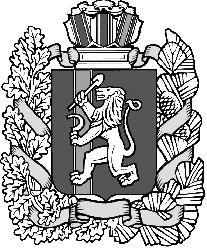 Администрация Шеломковского сельсоветаДзержинского района Красноярского краяПОСТАНОВЛЕНИЕс. Шеломки27.12.2021                                                                                                  №63-пОб установлении учетной нормыпредоставления жилого помещенияна территории Шеломковского сельсовета Дзержинского района Красноярского края на 2022 год           На основании главы 7, 8 Жилищного кодекса Российской Федерации, в соответствии со статьей 16 Устава муниципального образования Шеломковский сельсовет Дзержинского района Красноярского края ПОСТАНОВЛЯЮ:         1.Установить учетную норму площади жилого помещения для постановки на учет граждан Российской Федерации, постоянно проживающих на территории Шеломковского сельсовета, в качестве нуждающихся в жилом помещении – в размере  общей площади жилого помещения на одного человека.         2.Постановление вступает в силу в день, следующий за днем опубликования  в печатном издании Шеломковского сельсовета «Информационный вестник».     Глава Шеломковского сельсовета                                             С.В.Шестопалов